«Сеткосвар» - дилер китайского завода «Джиаоянг» 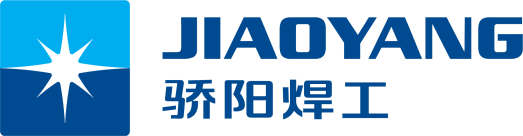 Дата предложения  11.11.2022.
Срок действия предложения до 11.12.2022Индивидуальный Предприниматель  Семенов Александр ЕвгеньевичИНН 540443328135 ОГРН 320547600129034
Мобильный: +7962-826-1003  Сайт:  http://setkosvar.ru/  почта: ip@setkosvar.ru Технико- коммерческое предложениеЛиния сварки сеток для 3D заборов, на базе машины GWCD2500C,
 в трёх вариантах комплектации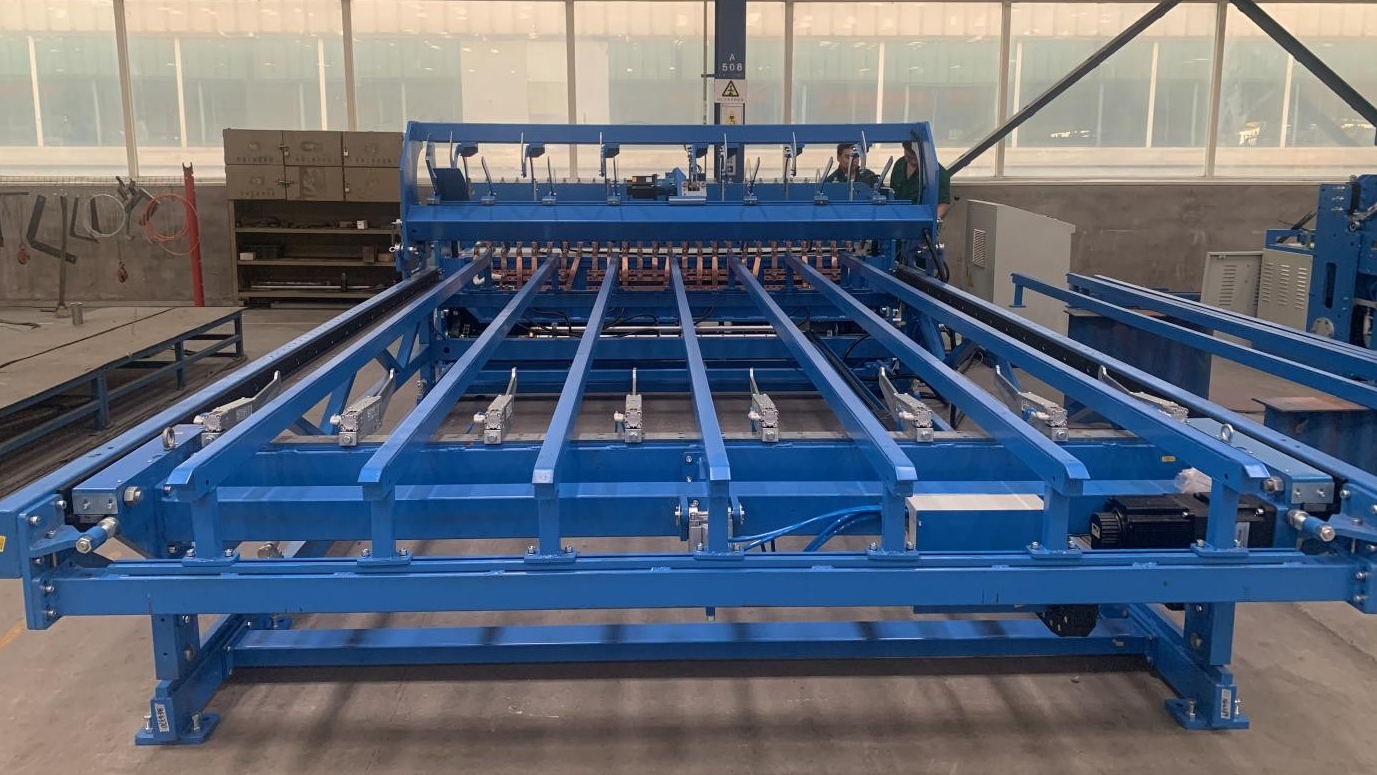 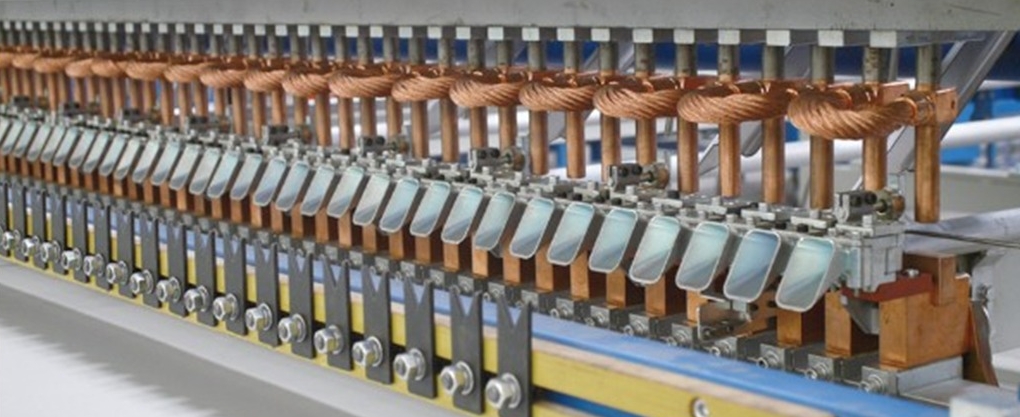     Представляемое оборудование от производителя с заводским китайским качеством, относится к современному технологическому, высоко производительному классу. Год становления «Джиаоянг» 1988-й, выход на мировой рынок 2000-й, добрая наработанная история экспортных поставок в 84 страны. Весь процесс производства сертифицирован по стандарту контроля качества ISO 9001. Активное поступательное развитие с расширением ассортимента продукции, с увеличением торгового оборота.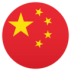      Данным предложением представляется полуавтоматическая линия производства секций пергонов и 3D заборов, на базе машины многоточечной контактной «сварки сопротивлением», с опциями на выбор, от экономичного варианта, до полного. Кроме заборных секций на предложенном комплекте можно сваривать строительные сетки в широком ассортименте, без ущерба для оборудования. Заказчик имеет возможность соизмерить свои желания с финансами. Предложение оформлено в расчете, как на опытного, так и начинающего предпринимателя в сфере производства и торговли сварными сетками. Документ содержит описание главных функциональных узлов и элементов линии, ключевые характеристики и рекомендации.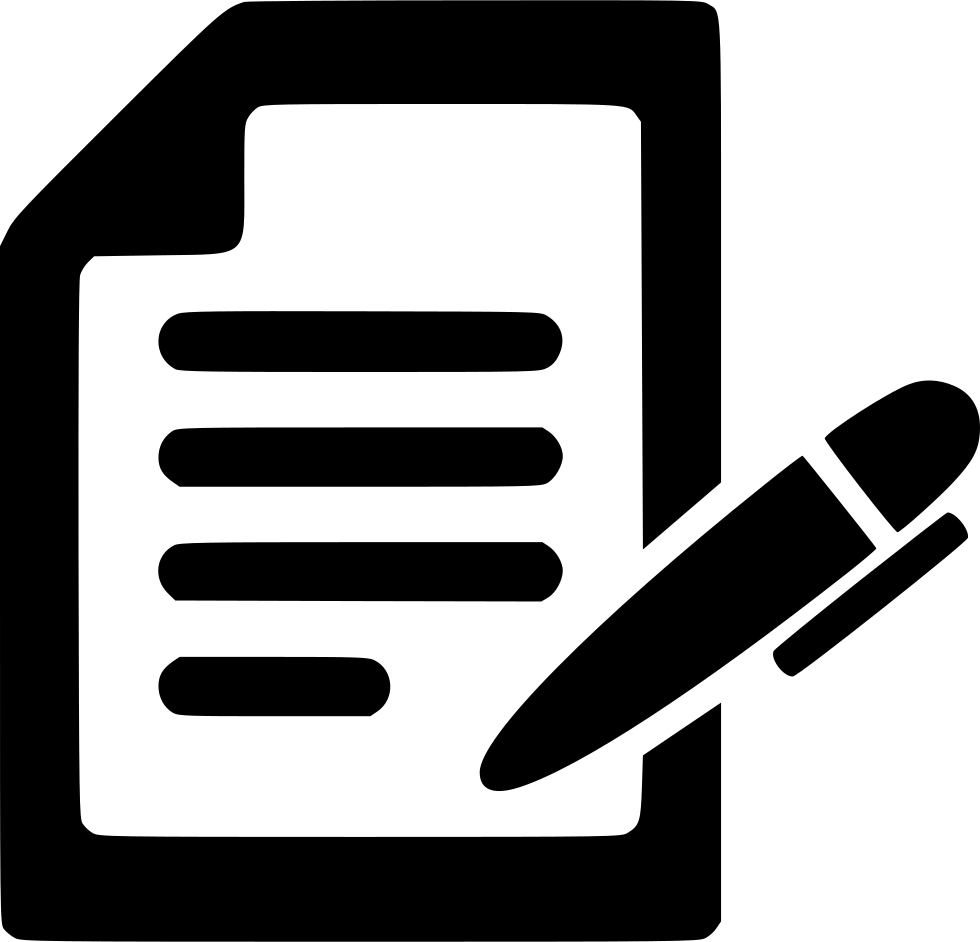      Используемые при изготовлении комплектующие прошли многократные заводские испытания, «воронку» выбора лучшего качества, что гарантирует стабильную в работу на протяжении всего срока эксплуатаций, измеряемого длительностью от десяти лет и дольше. Высокая культура производства, добросовестное отношение персонала изначально заложены на заводе-изготовителе при построении технологии и создании линии, того же требуют от эксплуатирующих и обслуживающих линию рабочих. Это первое условие долгой безотказной работы оборудования и выхода продукции нормативного качества!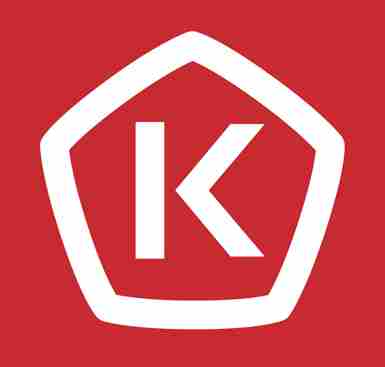    Поддержка производителя заводом «Джиаоянг» является высокой честью и ответственностью, подтверждается множественными добрыми отзывами Заказчиков. Это как личное прибытие специалистов завода, так и ускоренное дистанционное проникновение в логистический компьютер системы управления линией. Это поставка запчастей с рекомендацией поддержания своего складского запаса. Это заложенная возможность использования аналогов запчастей Российского рынка.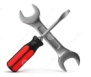      Честная заводская отпускная цена. После доставки и таможенной очистки цена оборудования абсолютно конкурентна среди производителей на российском рынке. Благодаря продуманной надёжной конструкции и высокой степени автоматизации, машина порадует инвестора высокими экономическими показателями и коротким сроком окупаемости, относительно обычного по данной отрасли.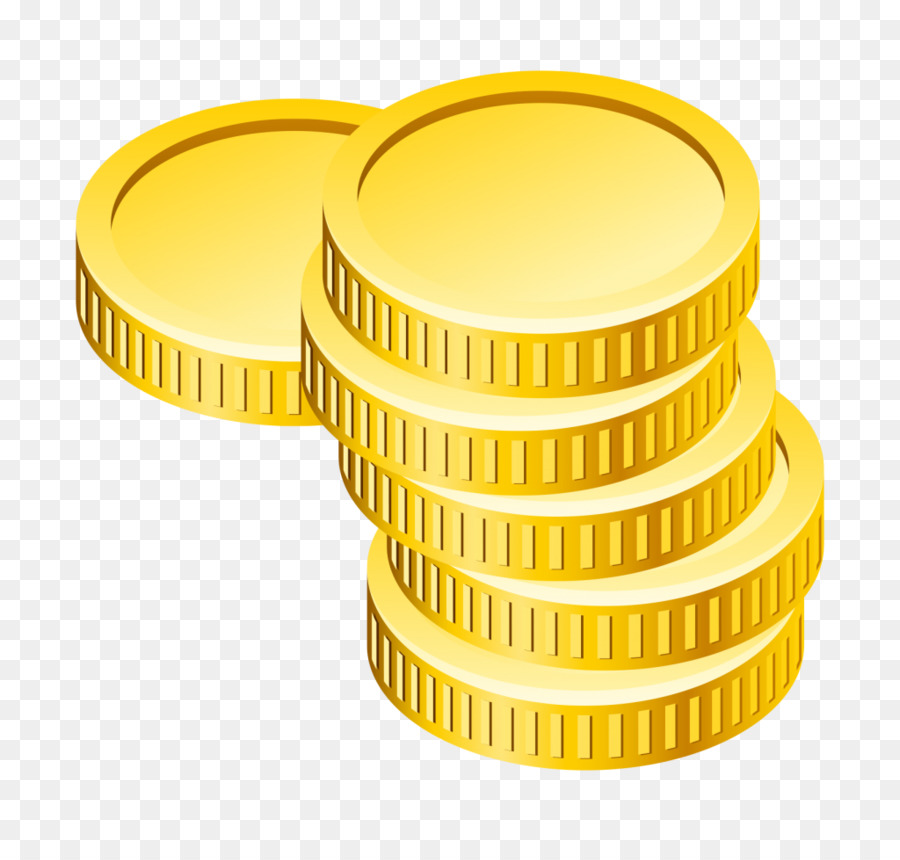      Преимущества: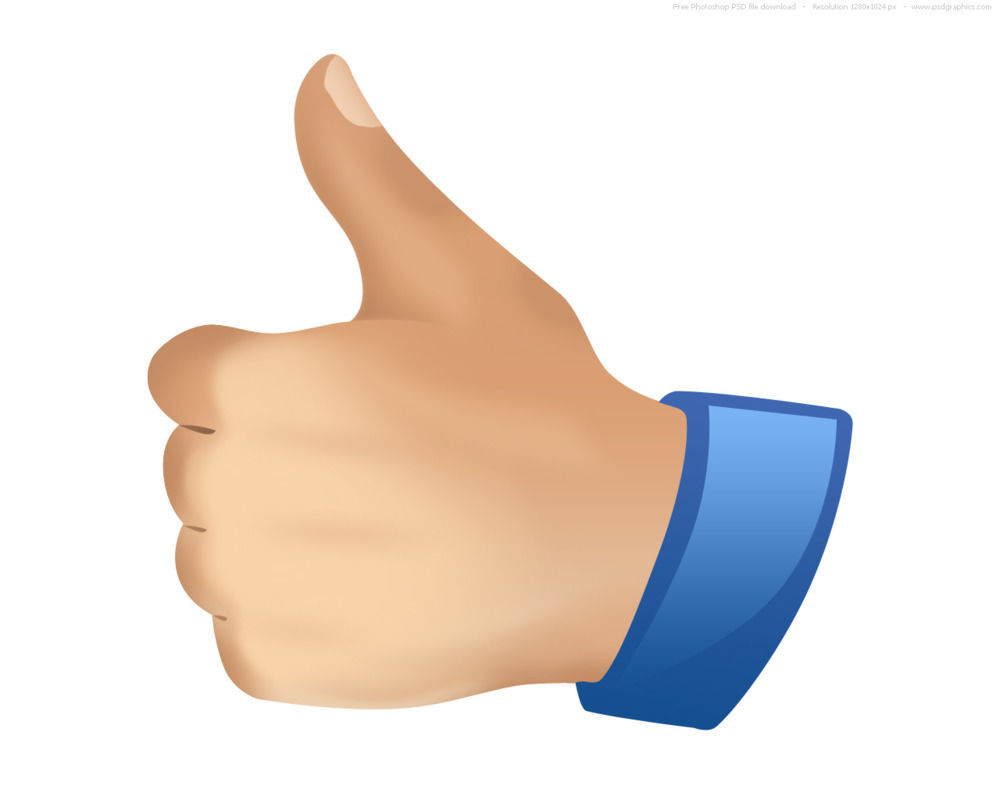 ★ Надёжность оборудования; ★ Высокая степень автоматизации; ★ Удобство эксплуатации и обслуживания; ★ Быстрота настройки; ★ Защита от ошибок; ★ Запуск в кратчайший срок;
★ Простота в изучении; ★ Оптимальное энергопотребление; ★ Сервис, поддержка ★     Описание основных процессов: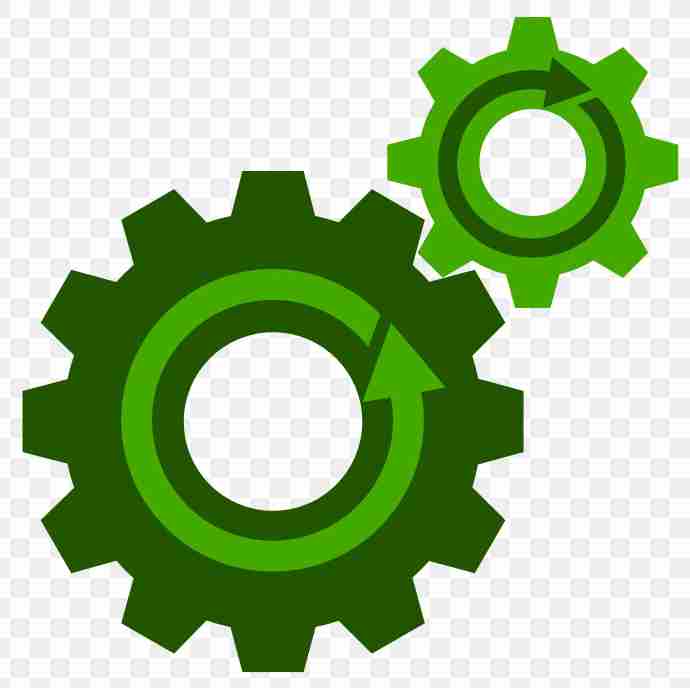    Весь основной материал, вся проволока для 3D оград заготавливается выпрямленной и нарезанной в заданный размер. Иначе невозможно достичь принятого качества. Для этого бухтовой материал перерабатывается на правильно-отрезных автоматах (ПОА), предложенных в комплект поставки. Проволока протягивается сквозь вращающуюся правильную рамку, получая многократную деформацию. В результате снимается внутренняя напряжённость и проволока становится ровной, как струна. Нарезка в размер происходит одновременно с протяжкой, по сигналам датчика-концевика. За этот процесс отвечает первый работник 4-5го разряда. Но в связи с тем, что настроенные ПОА при работе требуют малого внимания, этот работник помогает двум другим, в том числе обучаясь для взаимозаменяемости.   Продольные прутки заправляются работником в зону сварки, либо в каретку автоподачи, пока идёт сварка текущей сетки. Данная опция позволяет увеличить производительность, избегая простоя сварочной машины, при заправке материала. Поперечные стержни, которые в заборе станут горизонтальными, загружаются в верхний бункер, откуда затем автоматически выкладываются барабаном с сервоприводом, внахлест на продольные. 
   Продольные прутки в машине, т.е. вертикальные в заборе, выставляются по заданию чертежа. Электроды могут быть расставлены с любым интервалом, в том числе исключены из сварки, без демонтажа. Первый приваренный поперечный пруток захватывается пневматическими крючками тянущей каретки и начинается цикл протяжки-сварки по занесённому в компьютер алгоритму, с любым размером и чередованием шагов. Сварка происходит после выкладки каждого поперечного прутка. С помощью электропривода осуществляется движение траверсы с регулируемыми пружинными прижимами сварочных электродов. Конструктив протяжки свариваемых сеток и узел торцевания каждого поперечного прутка перед сваркой позволяют стабильно получать чёткую геометрию панелей забора.
   Весь процесс сварки управляется программируемым логическим компьютером (ПЛК), который имеет понятный интерфейс и легко настраивается. Импульсы сварочных трансформаторов задаются контроллером синхронно или попеременно, с разносом во времени, для уменьшения нагрузки на цеховую электросеть. Скорость изготовления изделий можно регулировать, настраивая обороты моторредуктора. Если датчик «не видит» поперечный пруток в зоне сварки, ПЛК остановит машину, для выяснения причины.
   За описанный в п.2. процесс отвечает второй работник 5-6го разряда. Он же является бригадиром, не отвлечённым от работы руководителем, на нём лежит ответственность за весь производственный участок и за качество продукции.   Вытянутые из машины сваренные сетки сразу подаются на гибочный гидропресс. Третий рабочий 4-5го разряда направляет секции для гибки в нужных местах и нажимает педаль управления прессом. На пуансоне, верхней части гибочного инструмента, есть специальные улавливающие «вилочки», которые определяют однозначное положение сетки перед прессованием, не допуская брака. Задача рабочего направлять пруток будущей верхушки ребра жёсткости на центр матрицы плюс/минус 20 мм. Далее он ровно складирует опресованные секции в пачку. Опытный гибщик успевает всё сам, не опытному помогает первый работник.План размещения в цехе 15х5 … 20х6 метров *
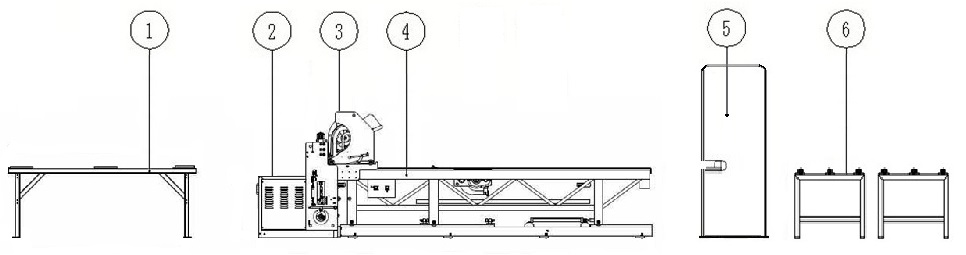 1. Стол для предварительной раскладки продольного материала; 2. Машина сварки, базовый аппарат;  3. Бункер выдачи поперечной проволоки; 4. Конструктив протяжки свариваемых сеток; 5. Пресс гидравлический для гибки сеток; 6. Стол для поддержки при гибке.
* для одного ПОА 10х4 м, для двух ПОА 10х6 м.Вид машины сварки сверху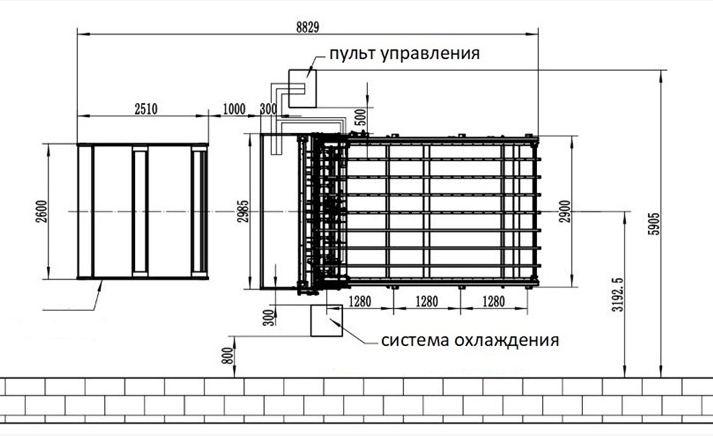 Машина сварки, базовый аппарат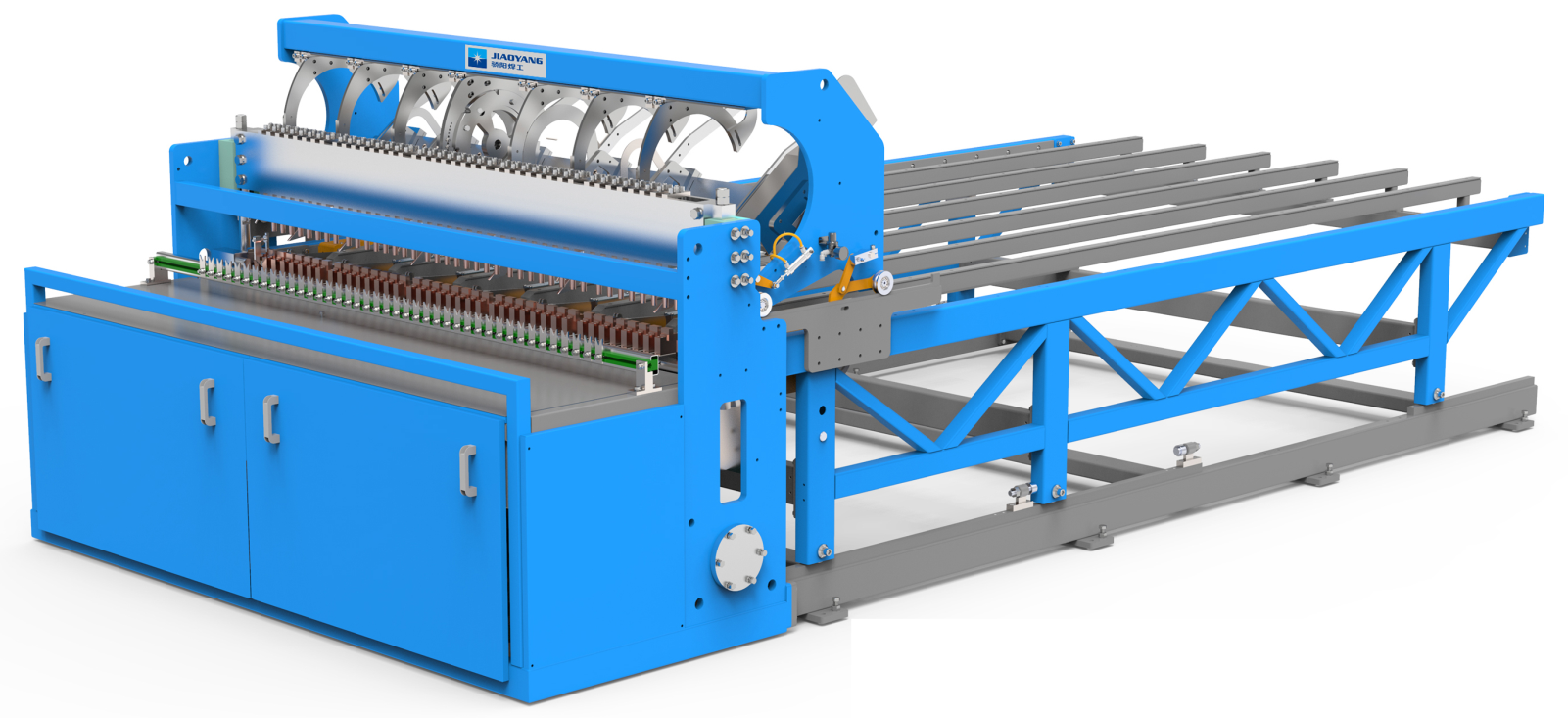 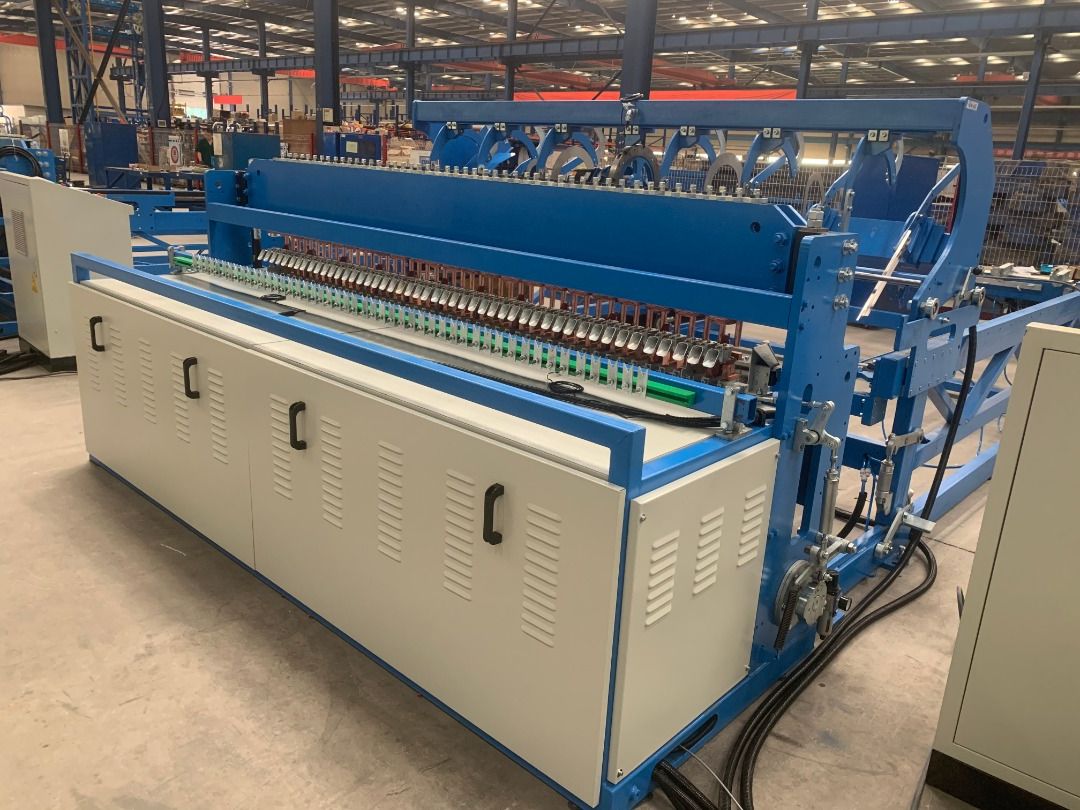 количество точек сварки на фото может не соответствовать, указано в таблице ниже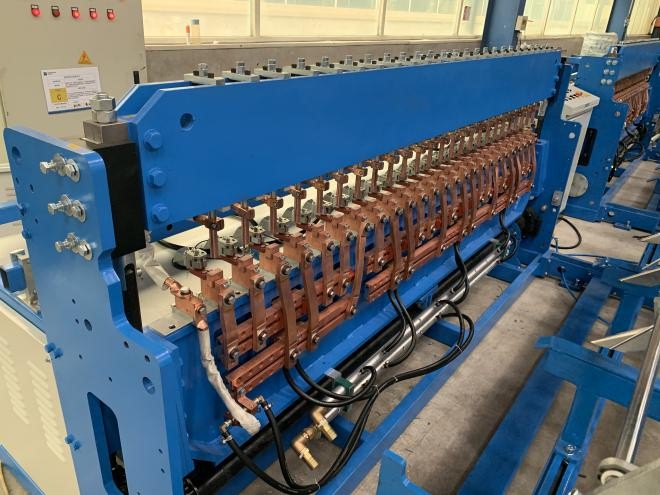 ✦ Основная сварочная машина предназначена для чёткого позиционирования продольных и поперечных прутков, контактной сварки. Машина с электромеханическим ходом, пружинным сжатием для сварки. Сжатый воздух используется в малом количестве, для крючков захвата.
✦ Независимые электродные модули и выходные шины трансформаторов позволяют быстро и легко менять конфигурацию машину под различные чертежи сеток.
✦Приёмные узлы (воронки) для входа прутков имеют эластичную подъемную функцию, которая эффективно снижает износ электродов, продлевая срок службы.
✦ Нижние электроды и сварочные трансформаторы мощность имеют принудительное водяное охлаждение. Датчики циркуляции охлаждающей воды и контроля температуры, предотвращают перегрев/перегорание трансформаторов.
Технические характеристики GWCD2500C:Комплект поставки машины GWCD2500C:Верхний бункер для поперечного материала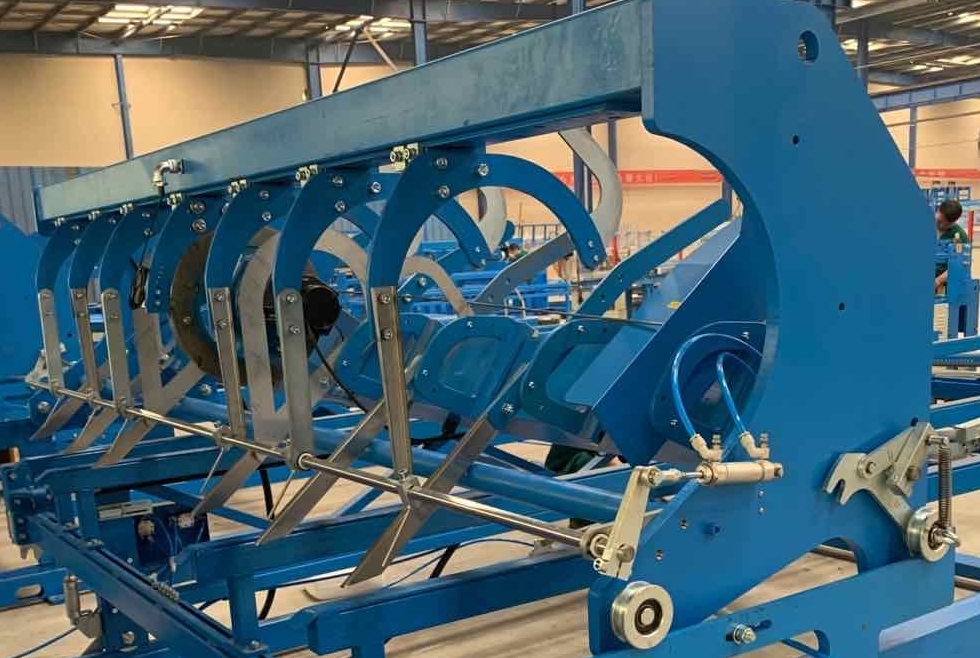 Верхний бункер для поперечного материала, это автоматический узел шаговой выдачи в зону сварки поперечного материала. Возможность настройки на ширину сетки 1000 – 2500 мм. Узел устанавливается на конструктиве для вытягивания сетки.Конструктив протяжки свариваемых сеток с кареткой и сервоприводом ЧПУ протяжки. ✦ Устройство многократного вытягивания предназначено для ступенчатой протяжки сетки, сваренной в соответствии с установленными параметрами. Расстояние вытяжки сетки в нужной последовательности задается ПЛК. 
✦ Устройство состоит из тянущего шасси, подвижной тянущей рамы, тележки для вытягивания сетки и четырех частей опорной конструкции. Две стороны тягово-тянущей рамы представляют собой подвижные тяговые направляющие рельсы, а также установлен комплект приводного устройства для перемещения тягово-вытяжной рамы.
✦ Двойное вытягивание при сварке сеток длиной 3000 – 6000 мм. 
✦ Рама для вытягивания сетки с установленным на ней бункером поперечной подачи отодвигается от основного сварочного аппарата на 600 мм, для удобства настройки и обслуживания. 
✦ На соединении со сварочным узлом установлены пневматические фиксирующие крюки, для обеспечения точности положения тянущей рамы сетки во время работы.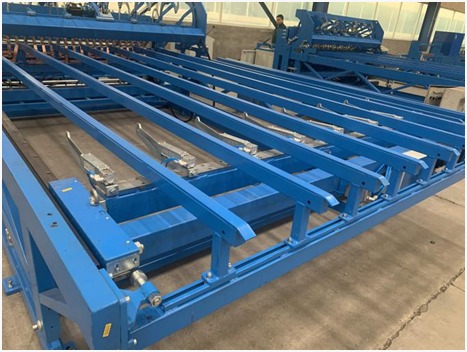 
      Шкаф управления с ПЛК и сенсорным экраном.✦ Система управления с программируемая логистическим компьютером. Рабочие параметры каждого механизма устанавливаются через интерфейс сенсорного экрана. Русифицировано.
✦ Каждый узел имеет функцию обнаружения возникшей неисправности и недоработок оператора. Функция автоматической аварийной остановки машины.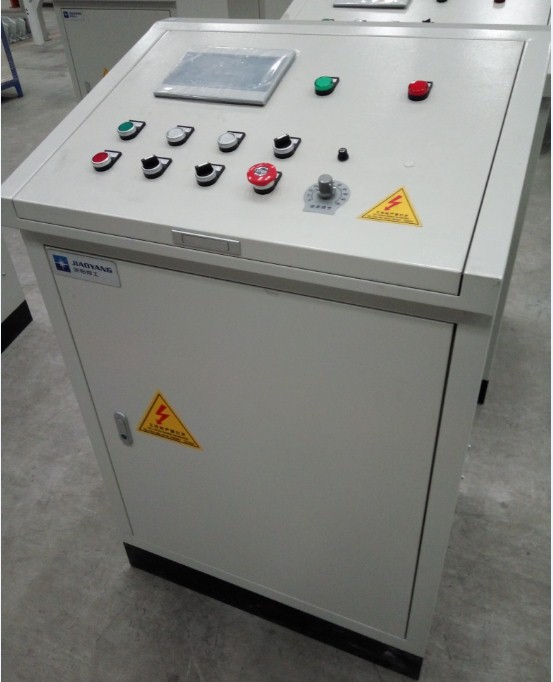 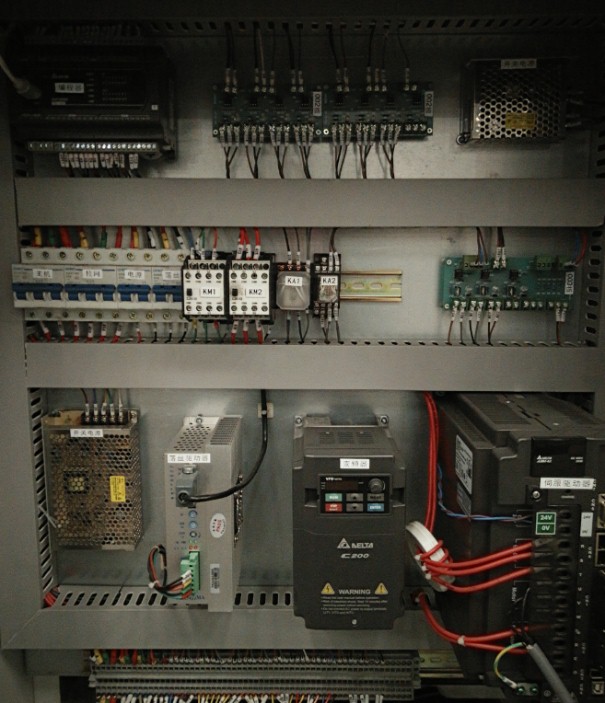 
Опции- поставка по желанию Покупателя:Стол с кареткой и сервоприводом автоподачи подачи материала в зону сварки. Пока сваривается сетка, оператор заправляет в каретку новую партию материала. Подача в зону сварки сразу по окончании сварки и удалению готовой сетки. Увеличивает производительность линии на 25-30%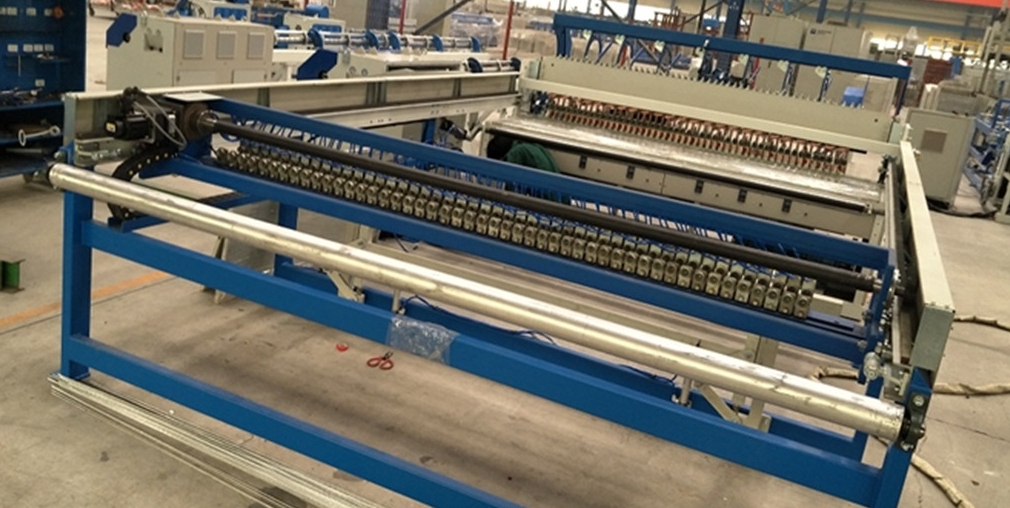 Трап-платформа для удобства эксплуатации и увеличения веса загрузки поперечного материала. Позволяет увеличить вес подаваемого к бункеру материала с 80 до 300 кг, улучшить контроль за работой узла подачи поперечного материала в процессе сварки.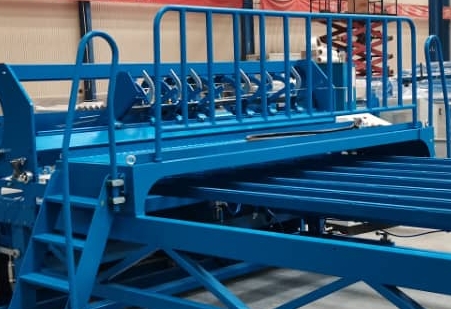 Система принудительного водяного охлаждения трансформаторов и электродов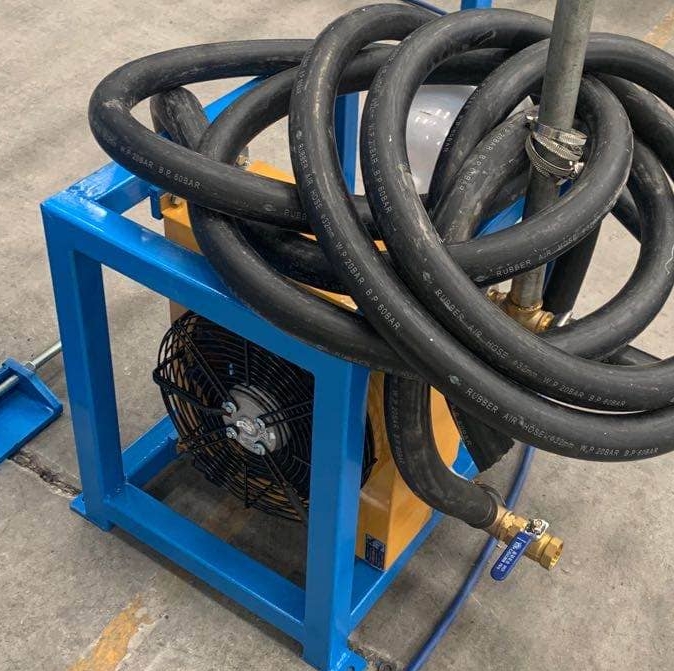 Автоматы для правки и резки проволоки GTQ3/6D3 и GTQ3/6D6: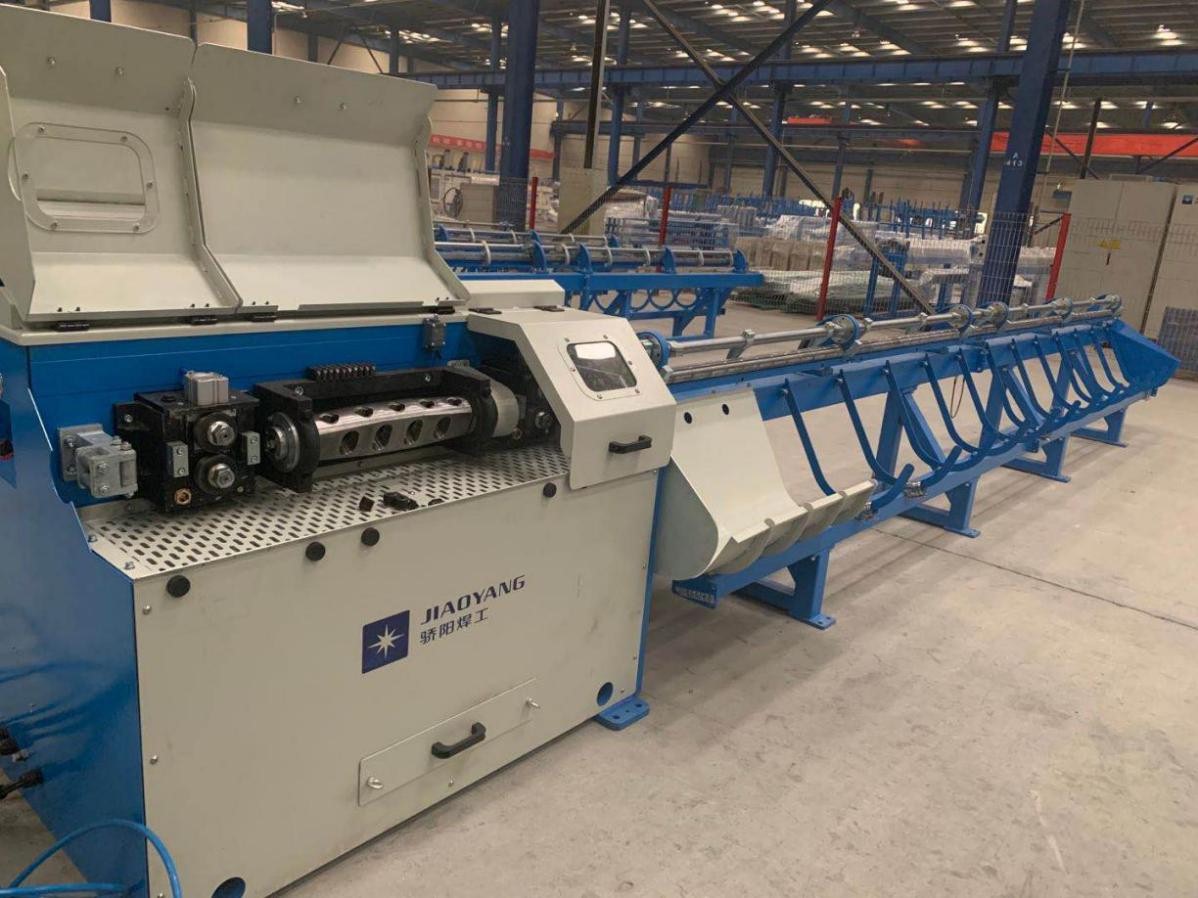 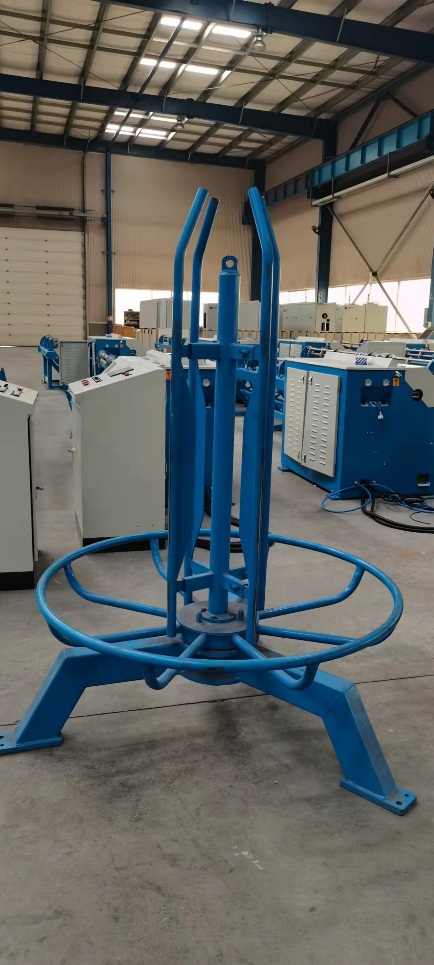 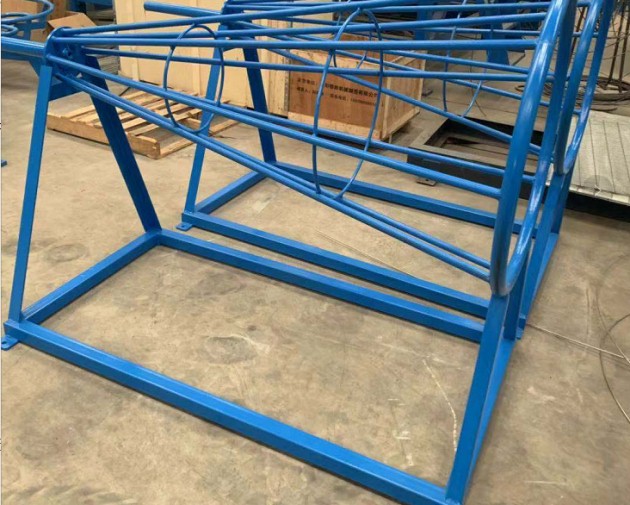 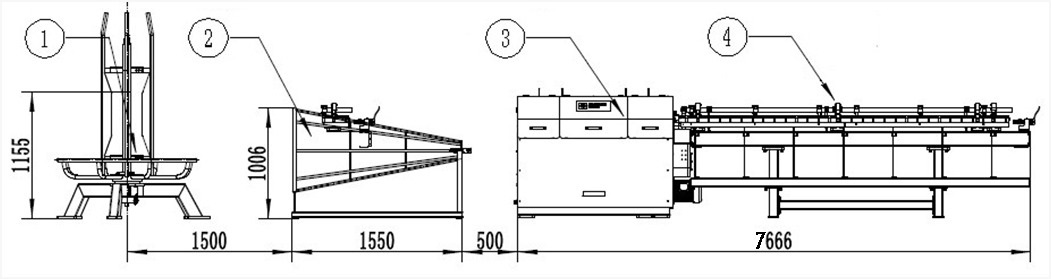  Комплектация: 
 ① Бухторазмотчик; ② Кожух безопасности; ③ Станок правки и резки; ④ Пенал приёма материала. Не указаны: Шкаф контроля и управления, запасные инструменты и принадлежности, руководство, описание.   Длина 7666 мм указана для GTQ3/6D6, с пеналом 6000 мм.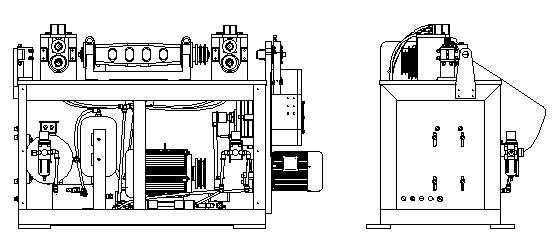 Технические характеристики GTQ3/6D3 и GTQ3/6D6: Шкаф управления с ПЛК и сенсорным экраном.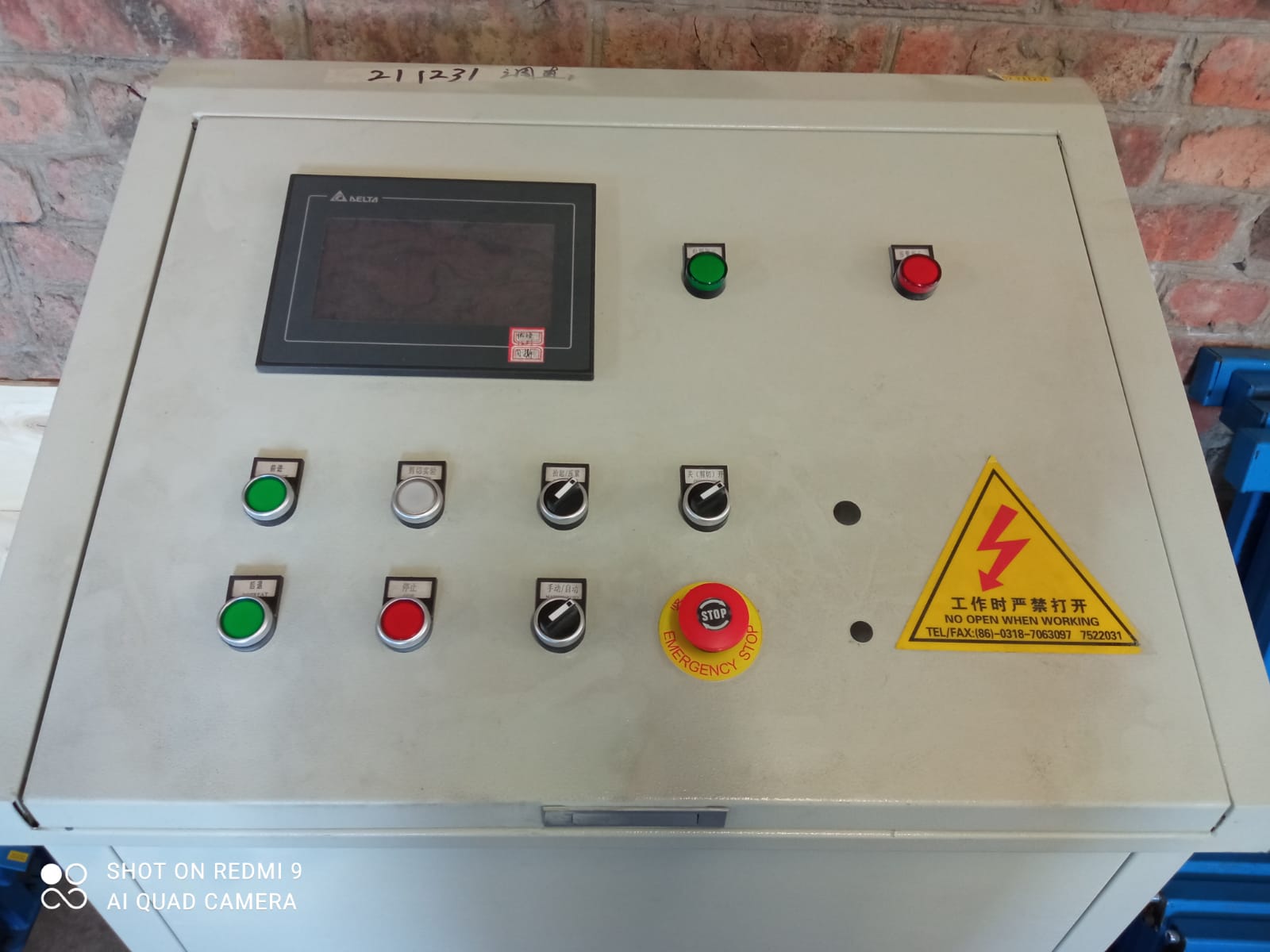 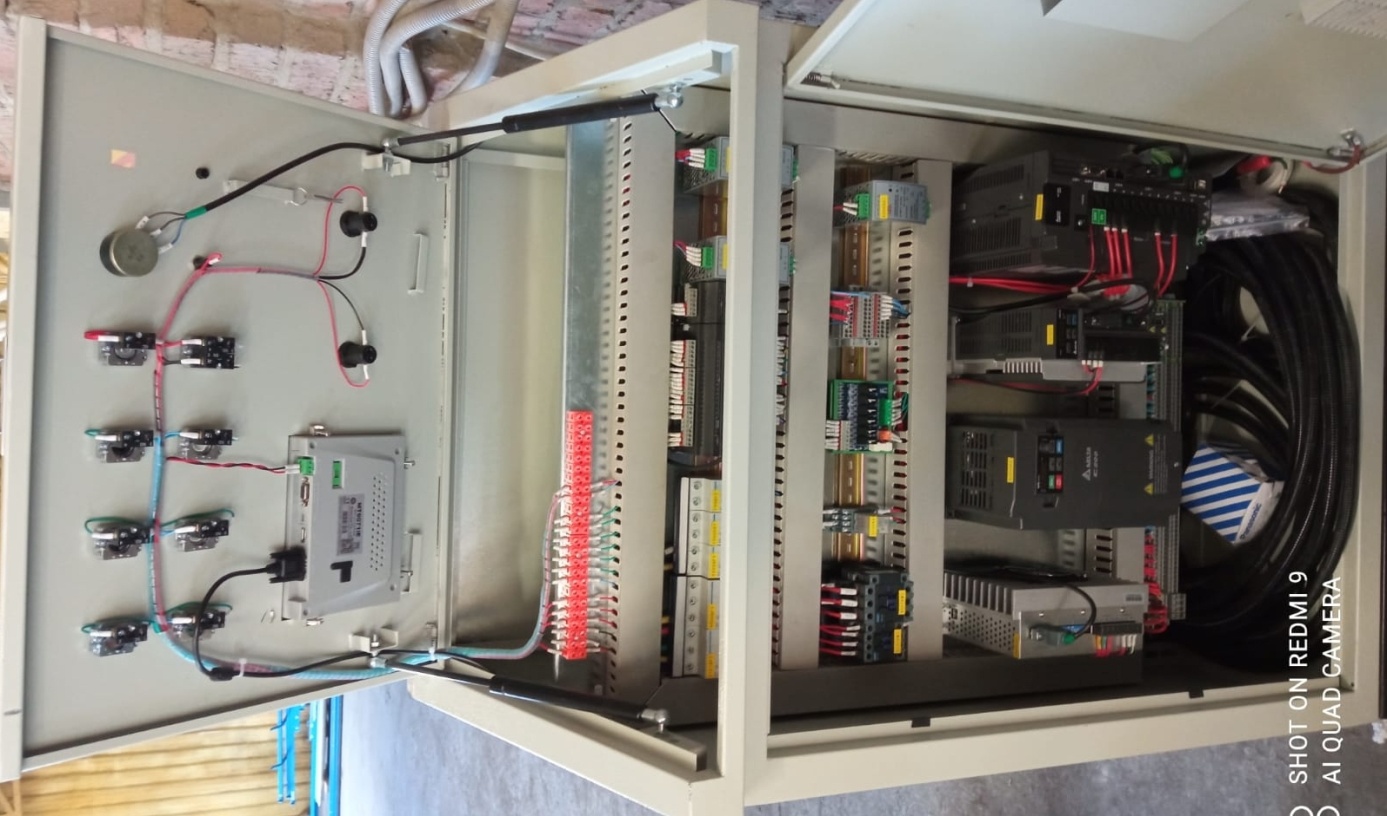 ✦ Сенсорный экран управления, с основным электрошкафом. Русифицировано.
✦ Левая, или правая компоновка ПОА, чтобы один человек мог управлять двумя и более станками.
✦ Использование счетчика для количества резов, установка и обнуление в любое время.
✦ Функции обнаружения неисправностей и отключения автомата.
Пресс гибочный JY(3-6)2500/120: 
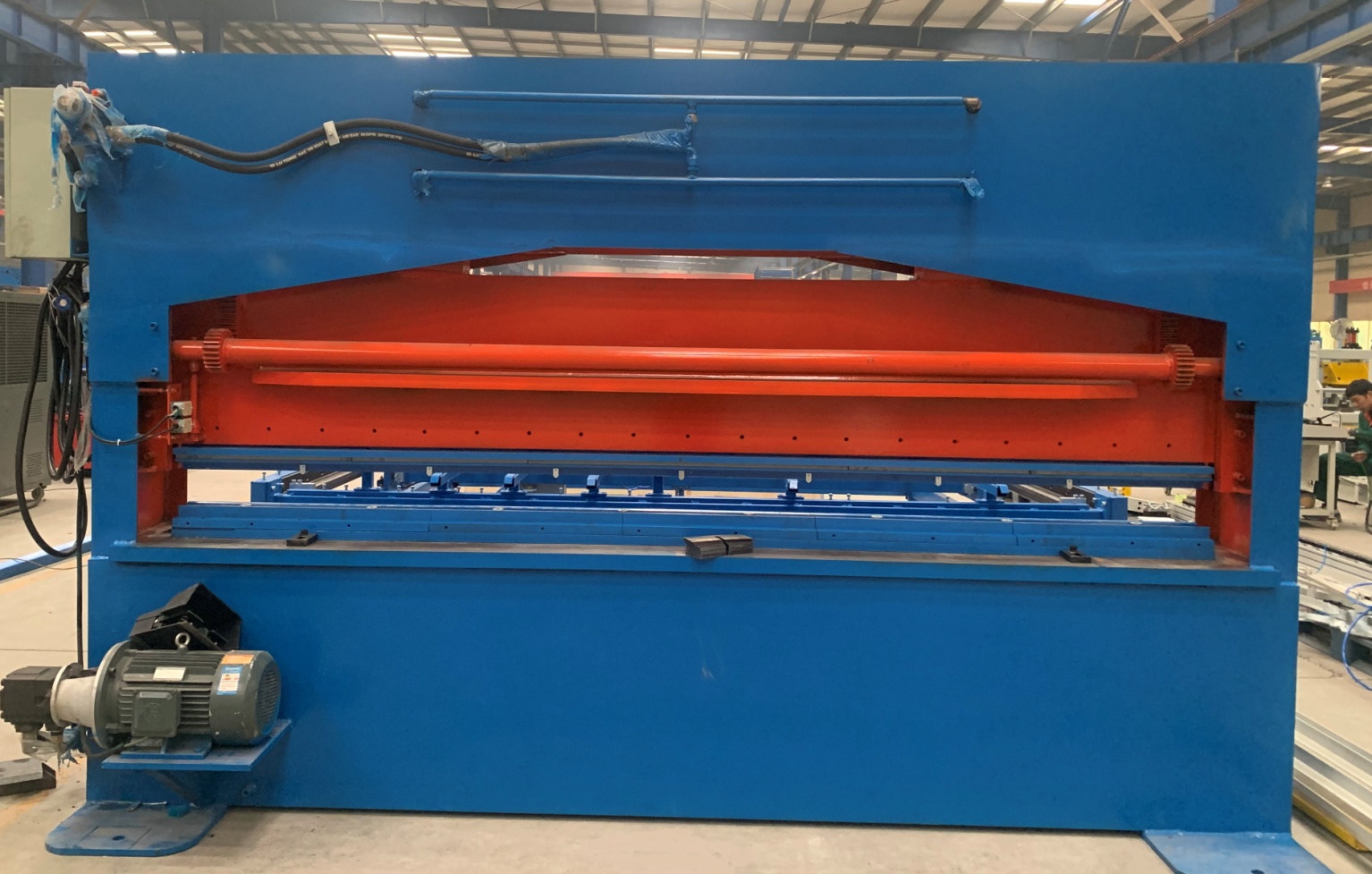 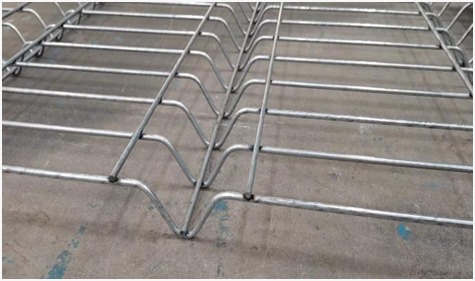 Возможности оборудования   
На представленном оборудовании возможно производить каждые 40 секунд одну заборную сетку 2500х2300(высота) с ячейкой 50х200мм. Опция автоподачи продольного материала в зону сварки увеличивает скорость производства на 25-30%. Кроме заборных секций из гладкой проволоки, на оборудовании можно без ущерба сваривать строительные сетки различного назначения из проволоки ВР1, катанки, арматуры до 6 мм в диаметре включительно.
    Цены и суммы поставки в трёх вариантах:
Вариант «А» минимальныйКомплектация заказа станками и опциями – на усмотрение Заказчика
   * Цены и сумма оборудования соответствуют курсу китайского юаня к рублю, по данным ЦБ РФ на 11 ноября 2022 года. Цены и сумма указаны для растаможенного и доставленного оборудования. Непосредственно перед подписанием Договора поставки возможна курсовая корректировка. 
   ** Для информации и выбора. Скорость сварочной машины в три раза превышает скорость работы правильно-отрезного автомата, поэтому рекомендуется приобретение последнего в двух комплектах . В том числе увеличение сменности работы автоматов.   
   *** Термин «шефмонтаж» здесь означает личное участие в запуске оборудования двух специалистов Поставщика до 8-ми рабочих дней, управление работниками Заказчика при монтаже и пуско-наладке поставленного оборудования. Также обучение работников Заказчика, консультирование, сварка нескольких сеток. Стоимость услуги включает затраты на питание и проживание. Затраты на перелёты несёт принимающая сторона.Вариант «Б» среднийКомплектация заказа станками и опциями – на усмотрение Заказчика
   * Цены и сумма оборудования соответствуют курсу китайского юаня к рублю, по данным ЦБ РФ на 11 ноября 2022 года. Цены и сумма указаны для растаможенного и доставленного оборудования. Непосредственно перед подписанием Договора поставки возможна курсовая корректировка. 
   ** Для информации и выбора. Скорость сварочной машины в три раза превышает скорость работы правильно-отрезного автомата, поэтому рекомендуется приобретение последнего в двух комплектах . В том числе увеличение сменности работы автоматов.   
   *** Термин «шефмонтаж» здесь означает личное участие в запуске оборудования двух специалистов Поставщика до 9-ти рабочих дней, управление работниками Заказчика при монтаже и пуско-наладке поставленного оборудования. Также обучение работников Заказчика, консультирование, сварка нескольких сеток. Стоимость услуги включает затраты на питание и проживание. Затраты на перелёты несёт принимающая сторона.Вариант «В» максимальныйКомплектация заказа станками и опциями – на усмотрение Заказчика
   * Цены и сумма оборудования соответствуют курсу китайского юаня к рублю, по данным ЦБ РФ на 11 ноября 2022 года. Цены и сумма указаны для растаможенного и доставленного оборудования. Непосредственно перед подписанием Договора поставки возможна курсовая корректировка. 
   ** Для информации и выбора. Скорость сварочной машины в три раза превышает скорость работы правильно-отрезного автомата, поэтому рекомендуется приобретение последнего в двух комплектах . В том числе увеличение сменности работы автоматов.   
   *** Термин «шефмонтаж» здесь означает личное участие в запуске оборудования двух специалистов Поставщика до 10-ти рабочих дней, управление работниками Заказчика при монтаже и пуско-наладке поставленного оборудования. Также обучение работников Заказчика, консультирование, сварка нескольких сеток. Стоимость услуги включает затраты на питание и проживание. Затраты на перелёты несёт принимающая сторона.Условия поставки: Аванс  за оборудование 30% после подписания Договора комиссии с импортёром. Изготовлние:  в течение 60-ти рабочих дней. Доплата  за оборудование 70%, через 60 рабочих дней после аванса, при сообщении о готовности к отгрузке с завода. Импорт по одному из вариантов: 
  1) При наличии возможности и опыта, импорт организует Покупатель;
  2) Покупатель делегирует по Договору комиссии доставку, таможенную очистку, платежи нашему партнёру, компании «NTN-логистик», получая брокерский отчёт;
  3) Покупка по Договору купли-продажи у держателя контракта, компании «NTN-логистик»;
  4) Покупатель рекомендует на своё усмотрение брокерскую компанию, для проведения импорта (доставки и таможенной очистки). Отгрузка: FOB TIANJIN,CHINA, один 40-футовый контейнер. Доставка 40-60 календарных дней, в зависимости от загруженности терминалов Гарантия. Послепродажное обслуживание: 
Гарантия 1 год с момента запуска оборудования и подписания Акта приёмки. Возможно расширение гарантии до 3х лет, с оплатой равной 7% от стоимости оборудования за каждый добавленный год. Мы обеспечим максимально возможную поддержку и сервис в течение гарантийного срока и послегарантийного периода.Дополнительно высылаются видео работы станков, даются ответы на возникшие вопросыПредлагаются подобные полуавтоматические линии 3D шириной 1200, 1600, 2000, 3000 мм. Будем признательны получить обратную связь на данное технико-коммерческое предложение. Успехов и развития вашему бизнесу!«Сеткосвар» - дилер китайского завода «Джиаоянг»
Дата предложения  11.11.2022. 
Срок действия предложения до 11.12.2022
Индивидуальный Предприниматель  Семенов Александр Евгеньевич
ИНН 540443328135 ОГРН 320547600129034
Мобильный: +7962-826-1003  Сайт:  http://setkosvar.ru/ почта: ip@setkosvar.ru 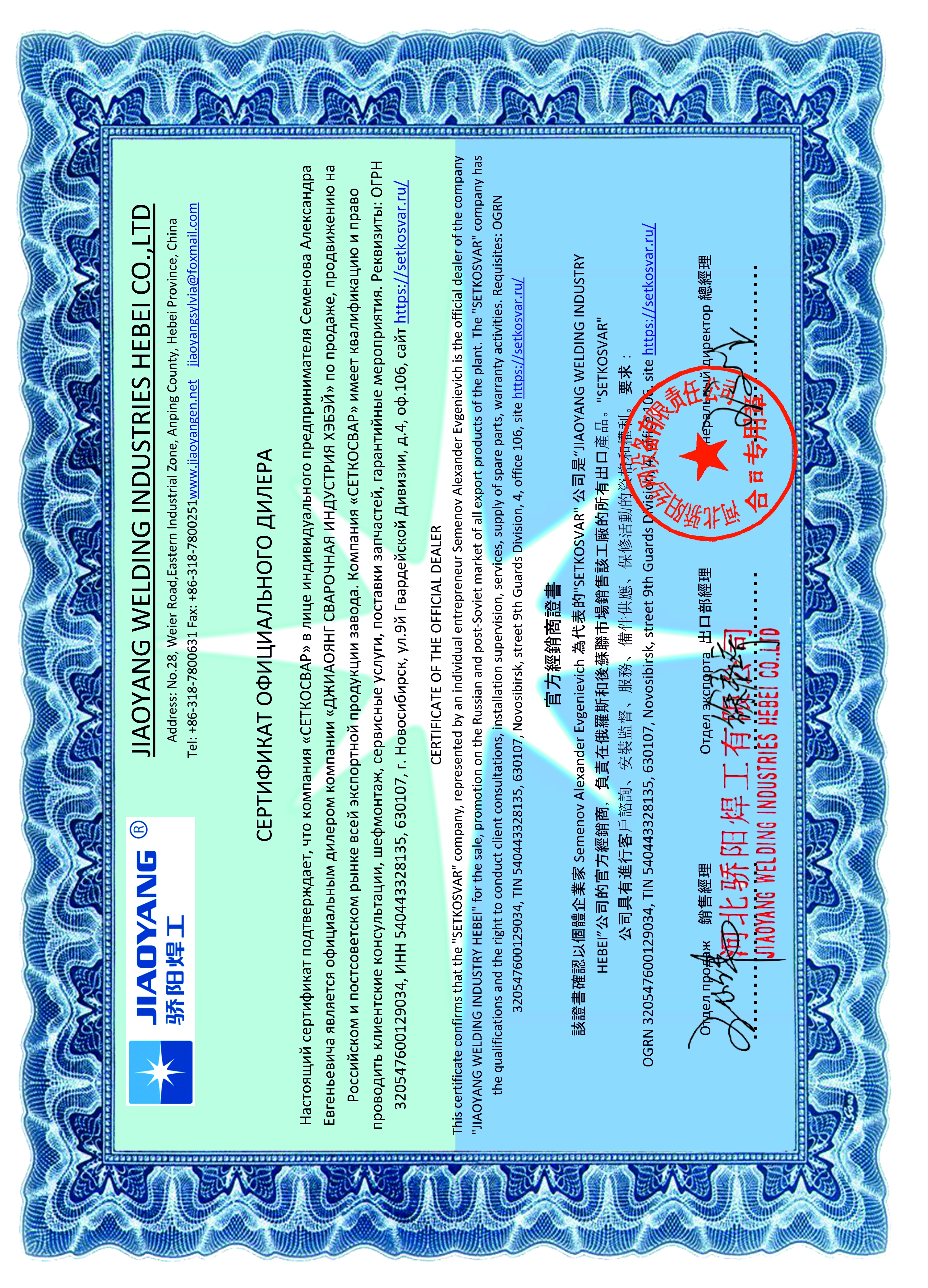 ПараметрЗначениеМаксимальная ширина сеток
Максимальная длина сеток2500 мм (равно длине заборной секции)
6000 мм (двойное движение каретки)Количество электродов 
Может быть уменьшено (сняты)48 пар. Нижние с водяным охлаждением 35х35х18 мм. Верхние Ø18 мм, специальный сплав медь-хром-цирконий, высокая проводимость и твердость.Интервал между продольными пруткамиот 50 мм с заданным дискретным шагом, либо бесступенчатая механическая расстановка с любым интерваломШаг между поперечными пруткамилюбой, от 30 мм, бесступенчато регулируемый, с любым чередованием (программная настройка с пульта)Диаметры сварки продольных и поперечных прутковØ 3-6 мм, предварительно выпрямленные и нарезанные. 
Допустимая погрешность длины ≤ 2 мм на метрПродольный материал (прутки)
1. Заправка нарезанных прутков в зону сварки вручную
2. Опция. Прутки вручную заправляются в каретку автоматической подачи, не дожидаясь остановки сварочной машины. Это увеличивает скорость производства на 25-30%Поперечный материалРевольверная шаговая выдача предварительно нарезанных прутков из верхнего бункераВозможности сварки1. Диаметр проволоки 3-4,5 мм включительно - каждый трансформатор питает 8 пар электродов, а интервал продольных прутков не менее 50 мм;2. Диаметр проволоки составляет 4,5-5 мм включительно - каждый трансформатор питает 6 пар электродов, а интервал продольных прутков не менее 70 мм;
3. Диаметр проволоки составляет 5-6 мм включительно - каждый трансформатор питает 5 пар электродов, а интервал продольных прутков не менее 80 мм;Материал сварки: 
Проволока из низкоуглеродистой стали с пределом прочности на разрыв ≤550 МПа, содержание углерода ≤0,2%. В том числе гладкая проволока по ГОСТ 3282 и рифлёная ВР1Способ сваркиSCR синхронная сварка сопротивлениемСкорость сварки30 - 80 циклов сварки в минуту. 
Время сварки задаётся в диапазоне 10…100 мсПрижим сваркиМеханический, с пружинной регулировкой. Единая траверса с индивидуальными пружинными блокамиСпособ вытягивания сеткиСтупенчатое сервоприводом по заданной программеТрансформаторы125 кВт х 6 штук, водяное охлаждениеСнижение нагрузки на сетьКаскадное разнесение сварочных импульсовРазмеры машины сварки
Площадь, занимаемая машиной3×2.3×2.1 м ширина/глубина/высота
9×5 м длина/ширинаЭлектропитание3х фазное 380В 50ГцВнешний источник питания, 
подводной кабельВыделенный силовой трансформатор ≥150 кВа , трехфазный 380В50ГЦ. В составе достаточно 100 кВа. Расстояние от трансформатора до машины должно быть менее 50 м. Три изолированных медных кабеля сечением ≥120 мм² и 1 нулевой медный кабель кабель ≥60 мм².)Регулировка сварочных токовКонтроллер на каждый трансформатор. Сварочные настройки как с машины, так и с пульта управления.Система управленияЭлектрошкаф, совмещённый с пультом, программный логистический компьютер ПЛК, сенсорный экранФункция управленияОбнаружение наличия поперечного провода перед сваркойНапряжение управленияDC24VКлиматические требованияТемпература 5 ～ 40 ℃, относит. влажность воздуха (20 ℃) ≤90%Система охлаждения
трансформаторы и нижние электродыЧистая вода от нейтральной до слабощелочной 
(PH = 7～8), расход воды 2 м/ ч，температура на входе 25～30 ℃ давление воды на входе 0,15～0,3 МПа, холодопроизводительность 12 кВт.№НаименованиеКол-во1Стол для раскладки материала перед заправкой в машину сварки1 ед2Машина сварки, Ширина 2500 мм, 48 пар электродов, в соответствии с техническими характеристиками, указанными в таблице.1 ед3Верхний бункер для поперечного материала, с сервоприводом1 ед4Конструктив протяжки свариваемых сеток , с кареткой и сервоприводом1 к-т5Шкаф управления с пультом, система контроля с логистическим компьютером и сенсорным экраном. Русифицировано1 ед6Запасные части. Инструменты и принадлежности1 к-т7Описание, схемы на русском языке1 к-тПараметрЗначениеМодельGTQ3/6D3 и GTQ3/6D6Диаметры выпрямления3.0-6.0 ммДлины выпрямления0.5 - 3 м  и  0.5 - 6 м,  точность ±1 мм на 3 метраСкорость протяжки90-110 м/минПринцип правкиТвердосплавные «сухари»Принцип резкиРезка сервоприводомМетод управленияПрограммируемый логистический контроллер PLCМатериалы правкиНизкоуглеродистая стальная проволока. Содержание углерода ≤0,2%, прочность на растяжение ≤550 мПа. Внешний источник питанияТрехфазный 380V 50HZДвигателиДвигатель резки – 1,5 кВт, подачи – 7,5 кВтКабель электропитанияМедь сечения 6 мм² на каждую фазуРасход воздухаРабочее давление до 0,8 МПа, расход 0,2 м3 / минРабочее состояниеТемпература 0～40 ℃，относит. влажность воздуха(25 ℃ ≤90%Модель прессаJY(3-6)2500/120Принцип работыГидравлическая системаДиаметр материалов сеток3 -6 ммНормативное давление120 тонн силы ～1200 кНШирина гибки2500 мм, просвет 2700 ммРабочий ход120 ммМощность маслостанции7.5 кВтГабаритные размеры4 х 1,1 х 2,2 м (высота)Вес4200 кгКомплект гибочного инструмента и стол поддержки входят в стоимость прессаКомплект гибочного инструмента и стол поддержки входят в стоимость прессап/п№ОборудованиеКол-воЦена, сумма *1Машина для сварки сеток GWCD2500C, 48 точек сварки, с техническими характеристиками и в комплекте, указанными в таблицах1 к-т3 437 500 руб2Станок размотки и нарезки GTQ3/6D6, длина правки 6000мм, с техническими характеристиками и в комплекте, указанными в описании **1 к-т1 222 500 руб3Пресс гидравлический JY(3-6)2500/120тн, с гибочным инструментом и столом поддержки1 к-т1 443 400 руб4Опция. Система водяного охлаждения трансформаторов сварки и электродов. 1 ед94 800 рубИТОГО: Стоимость минимального комплекта оборудования, растаможенного и доставленного в г. Владимир, с НДС 20%: ИТОГО: Стоимость минимального комплекта оборудования, растаможенного и доставленного в г. Владимир, с НДС 20%: ИТОГО: Стоимость минимального комплекта оборудования, растаможенного и доставленного в г. Владимир, с НДС 20%: 6 198 200 руб *5Станок размотки и нарезки GTQ3/6D3, длина правки 3000мм, с техническими характеристиками и в комплекте, указанными в описании **1 к-т1 091 300 руб6Опция. Стол с кареткой автоматической подачи продольного материала в зону сварки, на 48 прутков1 к-т1 420 200 руб7Опция. Трап-платформа для удобства и увеличения веса загрузки поперечного материала1 ед114 000 руб8Опция. Функция памяти производимых сеток по геометрии и количеству, с практическим применением. 1 ф-я109 700 руб9Услуги шефмонтажа*** минимального комплекта оборудования и обучения специалистов покупателя.
НДС не предусмотрен, отдельный Договор с ИП1 пакет300 000 руб п/п№ОборудованиеКол-воЦена, сумма *1Машина для сварки сеток GWCD2500C, 48 точек сварки, с техническими характеристиками и в комплекте, указанными в таблицах1 к-т3 437 500 руб2Опция. Стол с кареткой автоматической подачи продольного материала в зону сварки, на 48 прутков1 к-т1 420 200 руб3Станок размотки и нарезки GTQ3/6D6, длина правки 6000мм, с техническими характеристиками и в комплекте, указанными в описании **1 к-т1 222 500 руб4Пресс гидравлический JY(3-6)2500/120тн, с гибочным инструментом и столом поддержки1 к-т1 443 400 руб5Опция. Система водяного охлаждения трансформаторов сварки и электродов. 1 ед94 800 рубИТОГО: Стоимость среднего комплекта оборудования, растаможенного и доставленного в г. Владимир, с НДС 20%: ИТОГО: Стоимость среднего комплекта оборудования, растаможенного и доставленного в г. Владимир, с НДС 20%: ИТОГО: Стоимость среднего комплекта оборудования, растаможенного и доставленного в г. Владимир, с НДС 20%: 7 618 400 руб *6Станок размотки и нарезки GTQ3/6D3, длина правки 3000мм, с техническими характеристиками и в комплекте, указанными в описании **1 к-т1 091 300 руб7Опция. Трап-платформа для удобства и увеличения веса загрузки поперечного материала1 ед114 000 руб8Опция. Функция памяти производимых сеток по геометрии и количеству, с практическим применением. 1 ф-я109 700 руб9Услуги шефмонтажа*** среднего комплекта оборудования и обучения специалистов покупателя.
НДС не предусмотрен, отдельный Договор с ИП1 пакет330 000 руб п/п№ОборудованиеКол-воЦена, сумма *1Машина для сварки сеток GWCD2500C, 48 точек сварки, с техническими характеристиками и в комплекте, указанными в таблицах1 к-т3 437 500 руб2Опция. Стол с кареткой автоматической подачи продольного материала в зону сварки, на 48 прутков1 к-т1 420 200 руб3Станок размотки и нарезки GTQ3/6D6, длина правки 6000мм, с техническими характеристиками и в комплекте, указанными в описании **1 к-т1 222 500 руб4Станок размотки и нарезки GTQ3/6D3, длина правки 3000мм, с техническими характеристиками и в комплекте, указанными в описании **1 к-т1 091 300 руб5Пресс гидравлический JY(3-6)2500/120тн, с гибочным инструментом и столом поддержки1 к-т1 443 400 руб6Опция. Система водяного охлаждения трансформаторов сварки и электродов. 1 ед94 800 руб7Опция. Трап-платформа для удобства и увеличения веса загрузки поперечного материала1 ед114 000 руб8Опция. Функция памяти производимых сеток по геометрии и количеству, с практическим применением. 1 ф-я109 700 рубИТОГО: Стоимость максимального комплекта оборудования, растаможенного и доставленного в г. Владимир, с НДС 20%: ИТОГО: Стоимость максимального комплекта оборудования, растаможенного и доставленного в г. Владимир, с НДС 20%: ИТОГО: Стоимость максимального комплекта оборудования, растаможенного и доставленного в г. Владимир, с НДС 20%: 8 933 400 руб *9Услуги шефмонтажа*** максимального комплекта оборудования и обучения специалистов покупателя.
НДС не предусмотрен, отдельный Договор с ИП1 пакет360 000 руб 